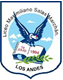 Departamento de Ciencias.Instructivo Enseñanza BásicaSemana del 15 al 19 de Junio Objetivo de la actividad: Reforzar y reflexionar sobre los contenidos y habilidades propuestas en las actividades de las guias de la  asignatura de ciencias naturales. Indicador de Logro:Reflexionan sobre el aprendizaje adquirido en el desarrollo de las guías propuestas.Estimados estudiantes.Se les invita a revisar y reforzar las distintas guías enviadas por su profesor durante el periodo entre 27 de abril hasta el 19 de junio. Entre el 22 de junio al 26 de junio, se realizara una evaluación formativa de ciencias naturales acerca de los contenidos más relevantes que se han revisado. Una vez realizada debe enviar al correo electrónico de su profesor de asignatura, para su posterior retroalimentación.Si no ha enviado sus avances o reportes a su profesor deben tratar de ponerse al día durante esta semana. Para que así continúe su proceso de aprendizaje. 